General Aviation Joint Steering CommitteeLoss of Control Working GroupOutreach Guidance Document      2019/06-20-167(I)PPThis outreach guidance is provided to all FAA and aviation industry groups that are participating in outreach efforts sponsored by the General Aviation Joint Steering Committee (GAJSC).  It is important that all outreach on a given topic is coordinated and is free of conflicts.  Therefore, all outreach products should be in alignment with the outline and concepts listed below for this topic.Outreach Month:  April 2020
Topic: Stabilized Approach & Go-AroundThe FAA and industry will conduct a public education campaign emphasizing the value of Stabilized Approaches and timely Go-arounds..  Background:  Many general aviation accidents have resulted from loss of control and/or collision with obstacles or terrain during approaches for landing.  Other accidents continue to occur resulting from pilots’ failure to execute timely go-arounds.  GAJSC accident studies suggest that stabilized approaches are highly effective in reducing the number and severity of loss of control events.  The GAJSC also contend that executing a timely go-around when approaches become unstable or runways become unusable reduces the likelihood of loss of control events.Teaching Points:Instability during approach can lead to loss of aircraft control.If an approach becomes unstable and stability is not immediately regained, a go-around is usually the best option.Pilots should brief stabile approach criteria, go-around procedures, and decision points before each landing.Briefing before landing reinforces the go-around action plan thus reducing the time to react to a hazardous situation. Flight Instructors should not routinely salvage unstable approaches for their students but rather should allow them to assess the aircraft state and make the decision to go-around.References:Stabilized Approach PowerPointAvailable on the National FAASTeam Share Point site under Approved Presentations.FAA-H-9093-B  Airplane Flying Handbook – Chapter 8https://www.faa.gov/regulations_policies/handbooks_manuals/aviation/airplane_handbook/IMPORTANT – Once you have completed outreach on this topic, please help us track the outreach you have done by entering a PTRS record. 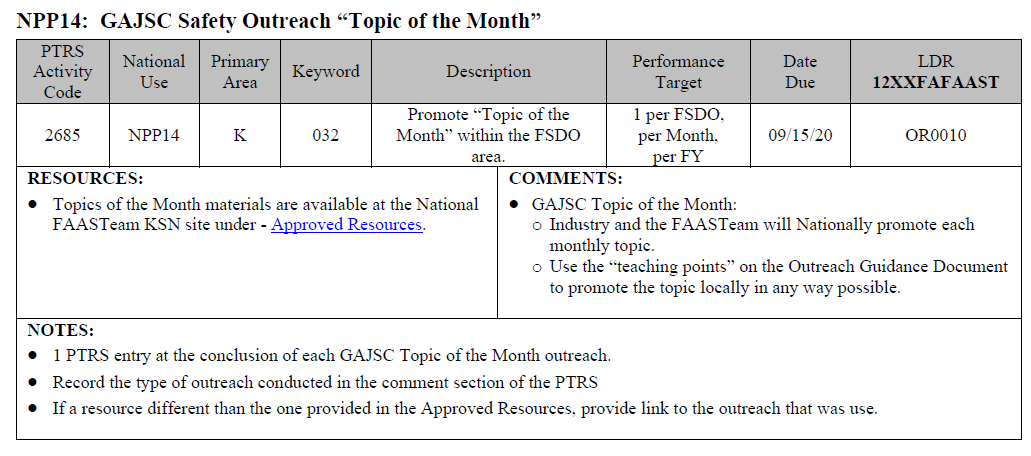 